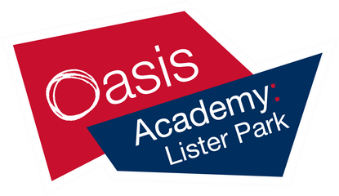 History A Level Summer Preparation Task                           Part 1 – The TudorsPurpose of task:One of the biggest challenges with studying 17th Century History is having the background knowledge about how government worked and what life was like in this period of time. The below activities are designed to enable you to gain this essential background knowledge.Task: British HistoryCompulsory Task 1: Background Research TaskPlease make notes on the following issues. Aim to write about three to four pages in total. Please present all of your work in your own handwriting and own words.Henry VIII1. What reasons did Henry VIII have for wanting to change the English Church fromCatholic to Protestant?2. The three monarchs after Henry VIII were: Edward VI, Mary I, Elizabeth I. How did each of them change the English Church?Elizabeth I3. Make a list of powers Elizabeth I had when she was Queen of England (e.g. she could choose her own advisors/ ministers)[Search: Elizabethan Government]4. Make a list of problems Elizabeth I had as Queen of England. Which ones didn’tshe solve?James VI and I5. What relation was James VI of Scotland to Elizabeth I of England? Why did he become king in 1603?6. What was the relationship between England and Scotland like in the 16th century?Life in Early Modern England7. What different ranks / classes in society were there? What jobs did people do? [Search: Life in Stuart England]8. What were the main differences between life in the seventeenth century and now?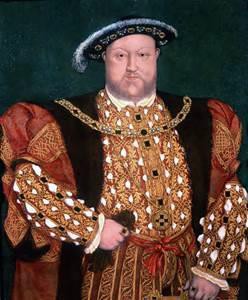 Recommended resources:As this is likely to be an unfamiliar period to you it will be helpful for you to start by reading things that are more accessible and then working your way up. Some ideas for accessible books are:Horrible Histories: The SlimyStuarts byTerry Deary – an amusingguide to the whole centuryPhillipa Gregory writes historical fiction based around this time period.  ‘The White Queen’, ‘The Red Queen’ or ‘The Kingmaker’s Daughter’ are recommended.  The WhiteQueen is also available as a dramatisaton.Useful Websites include: http://spartacus- educational.com/https://schoolhistory.co.uk/alev el/earlymodern_british.shtmlhttp://www.earlymodernenglan d.com/Compulsory Task 2: Key term definitionsOn a separate piece of paper write down a list of definitions for the following words: PARLIAMENT	ROYAL COURTPRIVY COUNCIL	DIVINE RIGHT OF KINGS FEUDAL SYSTEM	JUSTICE OF THE PEACE (JP) PATRONAGE	FACTIONMILITIA	REFORMATION PROTESTANT	EPISCOPACYThis will form the beginning of your key term glossary which you will continue to add to throughout the course.Deadline for Task: First lesson in week commencing 11th September 2017Additional information:Recommended reading & activities list:One of the key differences between GCSE and A Level is the expectation that you will carry out your own independent wider reading throughout the course. The more background reading you do, the better prepared you will be. Below is a list of some introductory texts which will give you a good background to the period we will be studying:J Morrill, Stuart Britain: A Very Short Introduction, Oxford University Press, 2000K Brice, The Early Stuarts, 1603-1640, Hodder Murray, 1994M Bennett, The English Civil War, Longman, 1995C Durston, James I, Routledge, 1993Wider reading does NOT mean you have to read all of these books from cover to cover. Use the contents and index pages to find and read the relevant sections. A full list of useful books will be given to you in September.